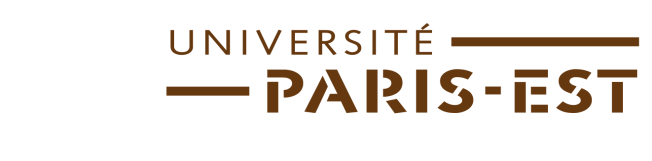 HABILITATION A DIRIGER DES RECHERCHESProposition de RapporteursM / Mme :						Spécialité : 			Equipe ou unité de Recherche :Titre du mémoire d’habilitation :1) ex : PU, DR, PU-PH …    (2) établissement qui gère la carrière du rapporteur (pour les PU-PH, MCU-PH, préciser l’université de rattachement autre que l’Etablissement Hospitalier de rattachement)							  							            Le Président d’Université Paris Est 						 								                  Philippe TCHAMITCHIAN Une liste de cinq personnalités classées par préférence est impérativement établie Trois rapporteurs seront retenus : deux d’entre eux au moins sont habilités à diriger des recherches ; deux d’entre eux au moins sont des personnalités externes à UPE ; la mixité est viséeNe peuvent pas être nommés rapporteurs : le directeur de thèse ; le directeur d’habilitation si le candidat en a un ; toute personnalité ayant des liens d’intérêt avec le candidat ou ayant collaboré scientifiquement avec luiUne liste de cinq personnalités classées par préférence est impérativement établie Trois rapporteurs seront retenus : deux d’entre eux au moins sont habilités à diriger des recherches ; deux d’entre eux au moins sont des personnalités externes à UPE ; la mixité est viséeNe peuvent pas être nommés rapporteurs : le directeur de thèse ; le directeur d’habilitation si le candidat en a un ; toute personnalité ayant des liens d’intérêt avec le candidat ou ayant collaboré scientifiquement avec luiUne liste de cinq personnalités classées par préférence est impérativement établie Trois rapporteurs seront retenus : deux d’entre eux au moins sont habilités à diriger des recherches ; deux d’entre eux au moins sont des personnalités externes à UPE ; la mixité est viséeNe peuvent pas être nommés rapporteurs : le directeur de thèse ; le directeur d’habilitation si le candidat en a un ; toute personnalité ayant des liens d’intérêt avec le candidat ou ayant collaboré scientifiquement avec luiUne liste de cinq personnalités classées par préférence est impérativement établie Trois rapporteurs seront retenus : deux d’entre eux au moins sont habilités à diriger des recherches ; deux d’entre eux au moins sont des personnalités externes à UPE ; la mixité est viséeNe peuvent pas être nommés rapporteurs : le directeur de thèse ; le directeur d’habilitation si le candidat en a un ; toute personnalité ayant des liens d’intérêt avec le candidat ou ayant collaboré scientifiquement avec luiUne liste de cinq personnalités classées par préférence est impérativement établie Trois rapporteurs seront retenus : deux d’entre eux au moins sont habilités à diriger des recherches ; deux d’entre eux au moins sont des personnalités externes à UPE ; la mixité est viséeNe peuvent pas être nommés rapporteurs : le directeur de thèse ; le directeur d’habilitation si le candidat en a un ; toute personnalité ayant des liens d’intérêt avec le candidat ou ayant collaboré scientifiquement avec luiUne liste de cinq personnalités classées par préférence est impérativement établie Trois rapporteurs seront retenus : deux d’entre eux au moins sont habilités à diriger des recherches ; deux d’entre eux au moins sont des personnalités externes à UPE ; la mixité est viséeNe peuvent pas être nommés rapporteurs : le directeur de thèse ; le directeur d’habilitation si le candidat en a un ; toute personnalité ayant des liens d’intérêt avec le candidat ou ayant collaboré scientifiquement avec luiUne liste de cinq personnalités classées par préférence est impérativement établie Trois rapporteurs seront retenus : deux d’entre eux au moins sont habilités à diriger des recherches ; deux d’entre eux au moins sont des personnalités externes à UPE ; la mixité est viséeNe peuvent pas être nommés rapporteurs : le directeur de thèse ; le directeur d’habilitation si le candidat en a un ; toute personnalité ayant des liens d’intérêt avec le candidat ou ayant collaboré scientifiquement avec luiUne liste de cinq personnalités classées par préférence est impérativement établie Trois rapporteurs seront retenus : deux d’entre eux au moins sont habilités à diriger des recherches ; deux d’entre eux au moins sont des personnalités externes à UPE ; la mixité est viséeNe peuvent pas être nommés rapporteurs : le directeur de thèse ; le directeur d’habilitation si le candidat en a un ; toute personnalité ayant des liens d’intérêt avec le candidat ou ayant collaboré scientifiquement avec luiUne liste de cinq personnalités classées par préférence est impérativement établie Trois rapporteurs seront retenus : deux d’entre eux au moins sont habilités à diriger des recherches ; deux d’entre eux au moins sont des personnalités externes à UPE ; la mixité est viséeNe peuvent pas être nommés rapporteurs : le directeur de thèse ; le directeur d’habilitation si le candidat en a un ; toute personnalité ayant des liens d’intérêt avec le candidat ou ayant collaboré scientifiquement avec luiQualitéNom et prénom(préciser Mme ou M.)Corps (1)(Enseignant-chercheur, Chercheur, Ingénieur…)Grade(Professeur, Maître de Conférences, DR, CR…)HDR(Oui/Non)CNU / CNECAEtablissement d’affectation (2)Equipe/unité de rechercheAdresse postale professionnelle complète et courrielRapporteur 1Rapporteur 2Rapporteur 3Rapporteur 4Rapporteur 5